Мастер-класс для педагогов«Сувенир из солёного теста - подсвечник»Сегодня я познакомлю вас с одним из направлений в художественно-эстетическом развитии детей - лепка из соленого теста.По- другому можно назвать «мукосолька»,  «тестопластика» или «солёнушки» – старинный русский промысел, уходящий корнями в далекое прошлое.  В старину из теста лепили различных птичек, так называемых «жаворонков», с которыми встречали весну, коровок.  Такие фигурки из теста считались оберегами, которые притягивали в дом счастье, благополучие, здоровье и богатство.  Чтобы сохранить их от насекомых и поедания  мышами, в тесто добавляли большое количество соли – так возникло соленое тесто, а фигурки из него стали называть «солёнушки».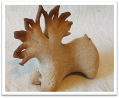 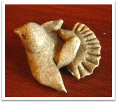 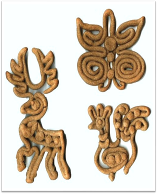 Соленое тесто в последние годы стало очень популярным материалом для лепки, так как является экологически чистым.При замешивании в соленое тесто можно добавлять различные пищевые красители. Согласно методике обучения детей раннего возраста работе с пластичным материалом, используются такие приемы лепки как:разминание;скатывание/раскатывание;прищипывание/ отщипывание; оттягивание;вдавливание;сплющивание.Сейчас мы с вами изготовим сувенир из соленого теста- «Подсвечник»Сначала разомнем наши пальчики: «Тесто мнем, мнем, мнем,Тесто жмем, жмем, жмем,Пирожки мы испечем…»Слайд 2Для приготовления теста использовали следующий рецепт: на 1стакан муки, 1 стакан мелкой соли, вода.  Смешать соль и муку, затем добавить цветную воду и замесить тесто (для прочности добавить немного клея ПВА)Слайд 3 Разделите зелёное тесто на две неравные части. Из большей половины раскатаем «колбаску»Слайд 4Обогнём её вокруг свечи и закрепим, смочив водойСлайд 5Уберём свечуСлайд 6Из второй половины зелёного теста раскатаем «колбаску»Слайд 7 Разделим её на несколько равных частейСлайд 8Делаем листочки. Для этого путём вытягивания формируем листочкиСлайд 9Стекой  делаем на листочках прожилкиСлайд 10Используя воду, приклеиваем по краю основы готовые листикиСлайд 11Для того чтобы сделать розочку, берём тесто розового цвета, раскатываем колбаску (с помощью скалки можно раскатать колбаску) и начинаем закручивать розочкуСлайд 12Приклеиваем   розочки, смочив водойСлайд 13 Вставим свечу. Вот что у нас получилось. Подсвечник готов. Используя дополнительные украшения, розочки  можно украсить.Через несколько дней работа высохнет, её можно покрыть бесцветным лаком.Наш мастер-класс подошел к концу, готовые сувениры и рецепт солёного теста  можете забрать с собой на память!Спасибо за внимание!